Read and reorder the dialogue.Hello, can I help you?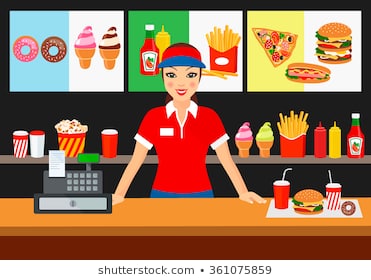 What would you like to drink?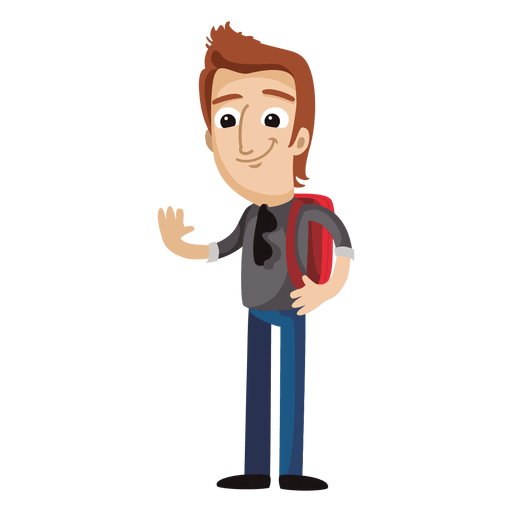 Hello, I’d like a hamburger and chips.Would you like a dessert? Juice, please. A chocolate ice cream.2) Draw and label what he eats. 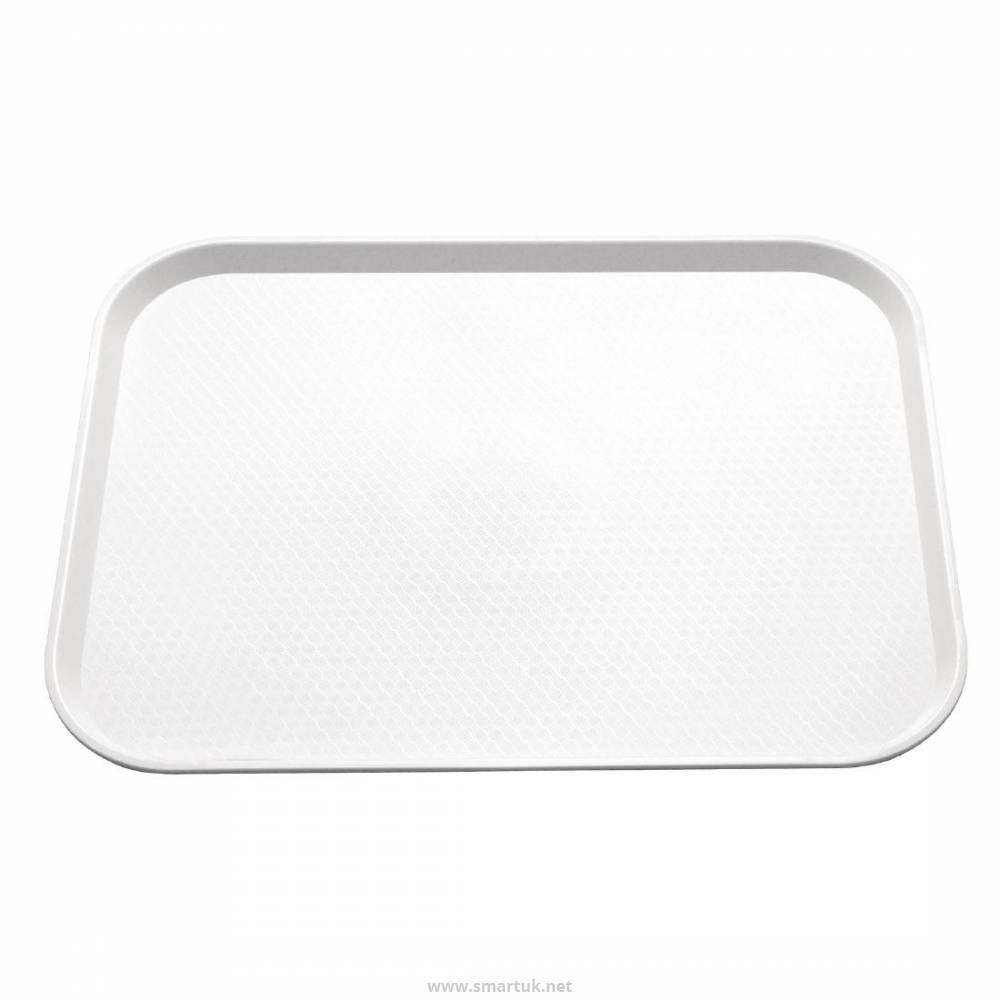 ANSWER KEYEXERCISE 1Hello, can I help you?What would you like to drink?Hello, I’d like a hamburger and chips.Would you like a dessert? Juice, please. A chocolate ice cream.EXERCISE 2hamburger and chipsjuicechocolate ice cream.Name: ____________________________    Surname: ____________________________    Nber: ____   Grade/Class: _____Name: ____________________________    Surname: ____________________________    Nber: ____   Grade/Class: _____Name: ____________________________    Surname: ____________________________    Nber: ____   Grade/Class: _____Assessment: _____________________________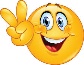 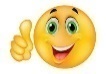 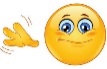 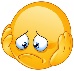 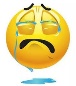 Date: ___________________________________________________    Date: ___________________________________________________    Assessment: _____________________________Teacher’s signature:___________________________Parent’s signature:___________________________